                                          РОССИЙСКАЯ ФЕДЕРАЦИЯ                                                   Ивановская область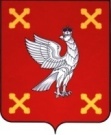 Администрация  Шуйского муниципального районаПОСТАНОВЛЕНИЕот 19.11.2021 № 756-пг. ШуяОб утверждении проекта планировки и проекта межевания территории в границах земельных участков с кадастровыми номерами 37:20:011633:202 и 37:20:011633:203В соответствии со статьями 45, 46 Градостроительного кодекса Российской Федерации, Федеральным законом  от 06.10.2003 № 131-ФЗ «Об общих принципах организации местного самоуправления в Российской Федерации», Федеральным законом от 27.07.2010 № 210-ФЗ «Об организации предоставления государственных и муниципальных услуг», Положением о проведении публичных слушаний в Шуйском муниципальном районе, утвержденным Решением Шуйского районного Совета от 25.10.2006 № 63, Уставом Шуйского муниципального района, заключением о результатах публичных слушаний от 16.11.2021, Администрация Шуйского муниципального района постановляет:          1.Утвердить проект планировки и проект межевания территории в границах земельных участков с кадастровыми номерами 37:20:011633:202 и 37:20:011633:203.          2.Разместить настоящее постановлениена официальном сайте Администрации Шуйского муниципального района, на сайте Остаповского сельского поселения Шуйского муниципального района.          3.Контроль за исполнением настоящего постановления возложить на заместителя главы администрации Николаенко В.В.         4.Постановление вступает в силу с момента его подписания.Глава Шуйского муниципального района                                 С.А. Бабанов